	Łowcy oddechów…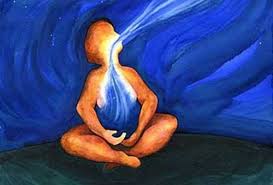 1. Oddychanie komórkowe z udziałem tlenu.2. … węgla – powstaje podczas oddychania.3. Małe zwierzę, które oddycha całą powierzchnią ciała.4. Narządy wymiany gazowej u ryb.5. Substancja pokarmowa, która ulega rozkładowi podczas fermentacji.6. Odbywa się w nich oddychanie tlenowe.7. … mlekowy, gromadzi się w mięśniach po dużym wysiłku.TLENOWEDWUTLENEKCHEŁBIASKRZELAGLUKOZAMITOCHONDRIAKWAS